Publicado en España el 31/07/2019 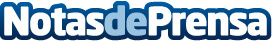 El escape room se alza como una herramienta de team building y formación de equipos Eskapark opera en Vigo, A Coruña, Santiago y Colindres, Cantabria y prevé concluir el ejercicio con 10 centros operativosDatos de contacto:Pura de RojasALLEGRA COMUNICACION91 434 82 29Nota de prensa publicada en: https://www.notasdeprensa.es/el-escape-room-se-alza-como-una-herramienta-de Categorias: Nacional Sociedad Juegos Entretenimiento Emprendedores Recursos humanos http://www.notasdeprensa.es